Guía de trabajo autónomo (plantilla)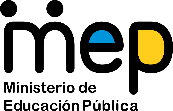 El trabajo autónomo es la capacidad de realizar tareas por nosotros mismos, sin necesidad de que nuestros/as docentes estén presentes. 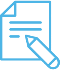 Me preparo para hacer la guía Pautas que debo verificar antes de iniciar mi trabajo.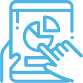 Voy a recordar lo aprendido en clase. 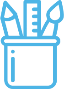  Pongo en práctica lo aprendido en claseCentro Educativo: Educador/a: Nivel: Decimo Año Asignatura: Estudios SocialesMateriales o recursos que voy a necesitar Cuaderno, lapiceros, lápices de color, Planisferio, computadora portátil (conexión a Internet) o teléfono móvil.Mapas (mudos) de África y Asia. Presentación acerca del Imperialismo Europeo del Siglo XIX.Condiciones que debe tener el lugar donde voy a trabajar Espacio de trabajo individual (mesa), buena iluminación.Conexión de Internet. Tiempo en que se espera que realice la guía Las actividades se realizan en tres momentos, cada uno de una hora aproximadamente. Indicaciones Observe con atención los videos cortos que se le facilitan en los enlaces.  Posteriormente desarrolle las actividades que se le solicitan.Realice brevemente el proceso de autoevaluación que se le solicita. Actividad Preguntas para reflexionar y responder Preguntas Problema: 1.- ¿Por qué las guerras a escala global se plantearon como un recurso para buscar respuestas a los conflictos de las naciones en lucha?2.- ¿En qué manera repercutieron las Guerras Mundiales, revoluciones y crisis económicas en las condiciones de vida y la estructura social de granparte de la población en el mundo?3.- ¿Cómo se manifestó espacialmente los conflictos armados del periodo en estudio?Indicaciones Observe atentamente el siguiente video corto La Primera Guerra Mundial en 7 minutos, con base en él identifique las principales causas que provocaron la Primera Guerra Mundial. Construya en su cuaderno un esquema acerca de dichas causas clasificándolas en políticas, económicas y sociales. Observe atentamente el siguiente video corto: Geopolítica en la Primera Guerra Mundial,  posteriormente enliste en su cuaderno los principales cambios geopolíticos ocurridos como consecuencia de la Primera Guerra Mundial (1914 – 1918), para ello tome en cuenta los siguientes aspectos:Posición geoestratégica de Alemania en el continente europeo.Posición estratégica de Serbia en el continente y el papel geopolítico de Rusia.Intereses franceses y británicos en relación con Alemania.Posicionamiento geográfico de las alianzas de países en conflicto. Observe con atención el siguiente video: Apocalipsis la Primera Guerra Mundial, Cap. 2,  posteriormente elabore una breve redacción acerca de las afectaciones sociales y las consecuencias sobre la sociedad civil en especial en la vida de las mujeres. Comparte la redacción con los miembros de su familia y establezca una comparación con la situación actual de las mujeres cien años después. Indicaciones o preguntas para auto regularse y evaluarseEn forma reflexiva y autoevaluativa respondo a las siguientes preguntas, posteriormente escribo una equis (x) en la casilla que mejor describa dicha evaluación. ¿He logrado identificar las principales causas de la Primera Guerra Mundial?¿Fui capaz de enlistar los principales cambios geopolíticos ocurridos como consecuencia de la Primera Guerra Mundial?¿He logrado identificar las repercusiones sociales (vida cotidiana y en la situación de las mujeres) de la Primera Guerra Mundial mediante la elaboración de una breve redacción?